Rich Beginnings Hybrid Program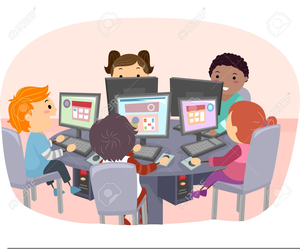 Rich Beginnings Hybrid Program is 5 days a week for families who need care on “non-school” days or after school care. This classroom is designed to facilitate distant learning while providing care for working families. The program is open 7:00 a.m. to 6:00 p.m. Families may utilize this program according to their child’s school schedule. Teachers will guide the children through their on-line education and assist the them with homework. Once the children’s work is completed, the teachers will have planned activities including lots of outdoor time for the children to engage in for the duration of the day. Snacks will be provided by the center, and milk at lunch. Children may participate in special lunch on Monday’s for an additional cost of $3.00 per meal. Computers and headphone will need to be provided by the family. We can help provide other school materials if needed, such as pencils, paper, etc. We will need any log-in information provided by their school.Cost:Full Day- 3 days a week:  $70 per day 3 days x $70 = $210 per weekAfter school- 2 days a week: $25 per day2 days x $25 = $50 per week3 full days + 2 after school days: $260 per weekThe price includes care for holidays when the school district does not have school as long as the center is open. 